附件7： 核酸检测码申领使用等有关问题的说明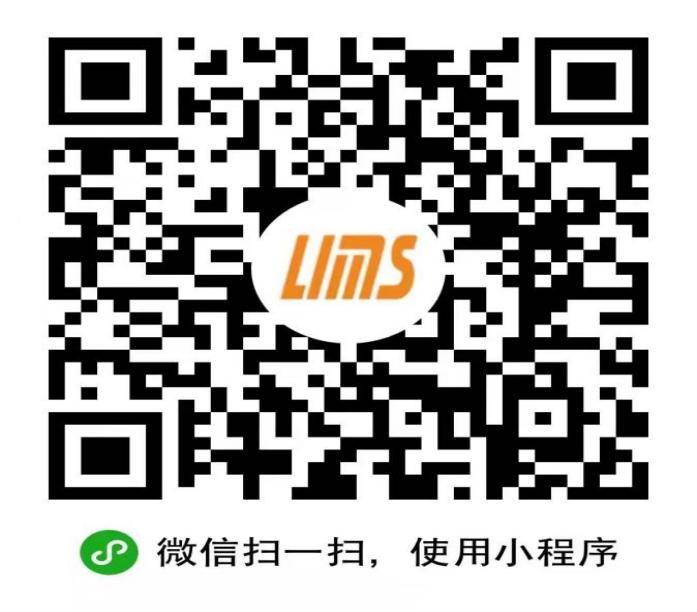 1.扫描上方二维码或微信搜索“个人采样信息采集”微信小程序。2.打开并进入“个人采样信息采集”小程序。3.点击“勾选表示已阅读并同意《用户服务协议及隐私政策》”。4.点击第一个“点击进入全员核酸检测信息填写页”。5.填写姓名、身份证号、手机号码、联系地址（填写蓬莱二中）。6.点击“生成二维码”。可以截屏保存在相册里，长期使用。7.现场采样时，提供此二维码给工作人员进行扫码。8.核酸结果可以在山东省电子健康通行码--健康码出示--核酸检测查询。